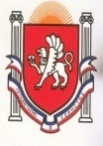 Республика КрымБелогорский районЗуйский сельский совет38 сессия I созываРЕШЕНИЕ05 июля 2017 года										№ 399О внесении изменений в решение Зуйскогосельского совета Белогорского районаРеспублики Крым от 29.12.2016 г. № 351 «О бюджетемуниципального образования Зуйское сельское поселениеБелогорского района Республики Крым на 2017 год»В соответствии с Бюджетным кодексом Российской Федерации, Федеральным законом от 06.10.2003 № 131-ФЗ «Об общих принципах организации местного самоуправления в Российской Федерации, Уставом муниципального образования Зуйское сельское поселение Белогорского района Республики Крым, утвержденного решением 3 - й сессии Зуйского сельского совета Белогорского района Республики Крым 1-го созыва от 05.11. 2014 года №15,Зуйский сельский совет РЕШИЛ:1. Приложения 5, 6, 8, 10, к решению Зуйского сельского совета Белогорского района Республики Крым от 29.12.2016 г. № 351«О бюджете муниципального образования Зуйское сельское поселение Белогорского района Республики Крым на 2017 год» изложить в новой редакции (прилагаются).2. Контроль за исполнением настоящего решения возложить на постоянную комиссию по бюджету, финансам, экономической и инвестиционной политике, налогам.3. Настоящее Решение подлежит официальному обнародованию на официальном Портале Правительства Республики Крым на странице Белогорского муниципального района belogorskiy.rk.gov.ru в разделе – Муниципальные образования района, подраздел Зуйское сельское поселение, а также на информационном стенде Зуйского сельского совета и вступает в силу с момента его обнародования.Председатель Зуйского сельского совета –глава администрации Зуйского сельского поселения 				А.А.Лахин